Thursday 28th JanuaryRE – To recall some of the special events of Shabbat.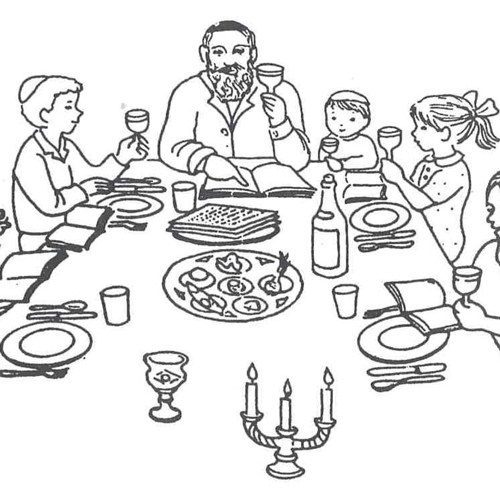 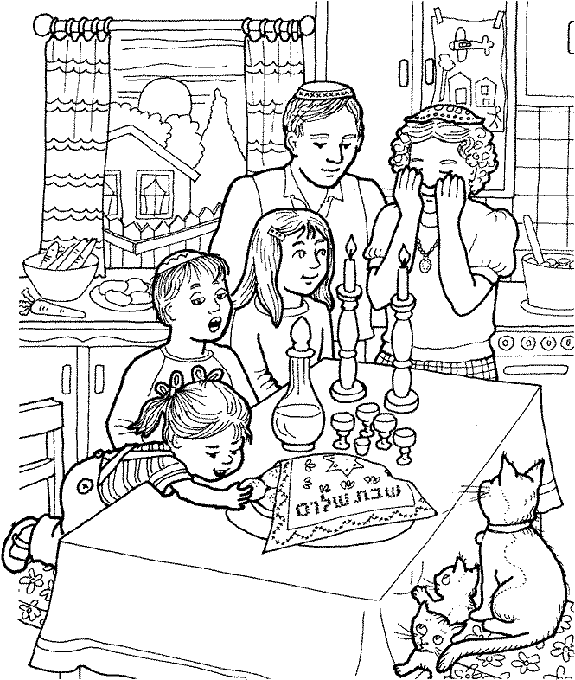 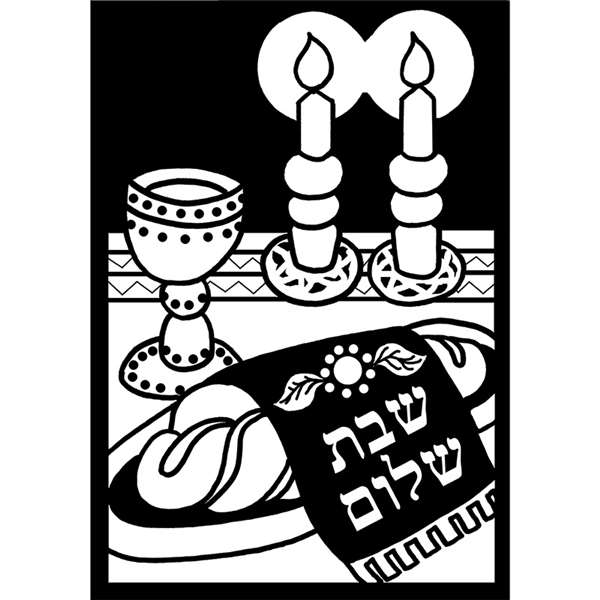 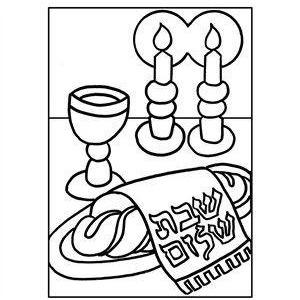 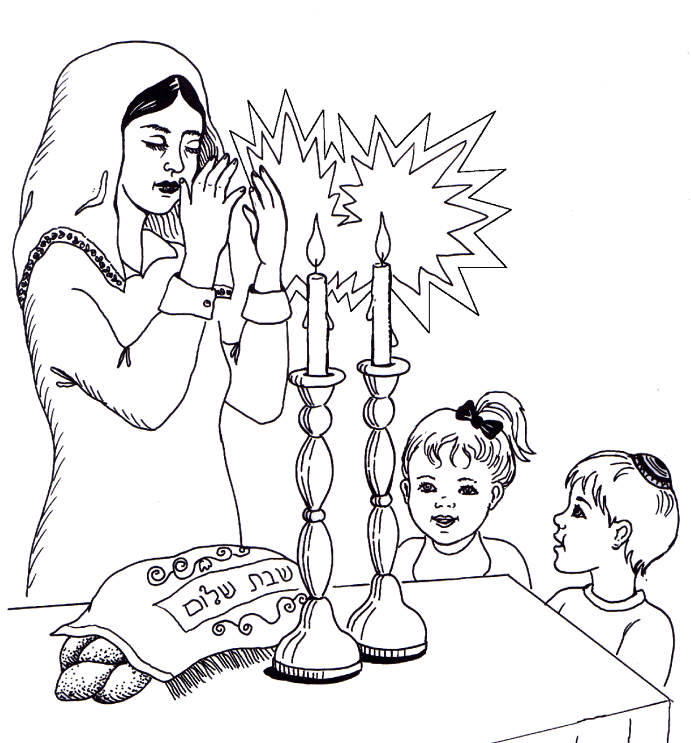 